ANEXO IINFORMAÇÕES DETALHADAS PARA OS CENTROS DE INTERESSE DO CANDIDATO(enviar uma cópia deste Formulário diretamente para cada um dos centros de interesse do candidato, até o máximo de seis – até o dia 13/09/2019).I. DADOS PESSOAISNome:      							Tel.: (        )     Estado Civil:      		Data e Local de nascimento:     Endereço:      II. CURSO SUPERIORUniversidade:      Faculdade:      Curso:      Ano do início do curso:                Ano de conclusão do curso:                .Obs.: Nos itens III, IV e V abaixo podem ser utilizadas folhas adicionais se houver necessidadeIII. OUTROS CURSOS NA ÁREA DE ECONOMIA (incluir somente cursos de 40 horas ou mais)Curso:     Instituição:      Duração (número de semanas):      	Número de horas de aula por semana:      IV. ESTÁGIO OU BOLSA DE ESTUDOSInstituição:      Atividade exercida ou finalidade da Bolsa:     Período:      			Forma de seleção:     V. ATIVIDADES PROFISSIONAISInstituição:     Cargo ou Função:     Período:     VI. SOLICITAÇÃO DE BOLSAA concessão de bolsa de estudos, a cargo de entidades de ensino federais e estaduais (CAPES, CNPq, FAPESP, etc) não está sob o controle dos centros da ANPEC. Portanto, pode ocorrer escassez no número de bolsas concedidas, em relação ao número de candidatos aprovados.Para se conseguir um balanceamento mais adequado, solicita-se ao candidato o preenchimento do questionário seguinte. Os candidatos efetivamente necessitados deverão responder todo o questionário. Os candidatos que dispuserem de recursos próprios ou que serão auxiliados pelas instituições em que trabalham, se selecionados no exame, deverão responder apenas a primeira pergunta negativamente. Você necessita de bolsa de estudo?      	Sim (       )	Não (       )Número de dependentes:                      maiores de 18 anos;                       menores de 18 anos.     Fontes de renda (apenas do candidato), durante o período em que estiver cursando o Programa deMestrado     Instituição (especificar o nome):      	Renda: R$      /anoRecursos próprios: R$       /ano.       Se não possuir Renda Própria qual a Renda familiar durante o período em que estiver cursando o Programa de Mestrado: R$       /ano                                            Caso você não consiga bolsa, ainda assim continuaria interessado em freqüentar o Programa de Mestrado? S (       ) N (       )(Local e data)	(Assinatura do candidato)OBS: O uso ou não das informações constantes neste formulário é de responsabilidade dos Centros. EXAME NACIONAL DE SELEÇÃO AO MESTRADO EM ECONOMIA  - FORMULÁRIO 1 (Mini-currículo)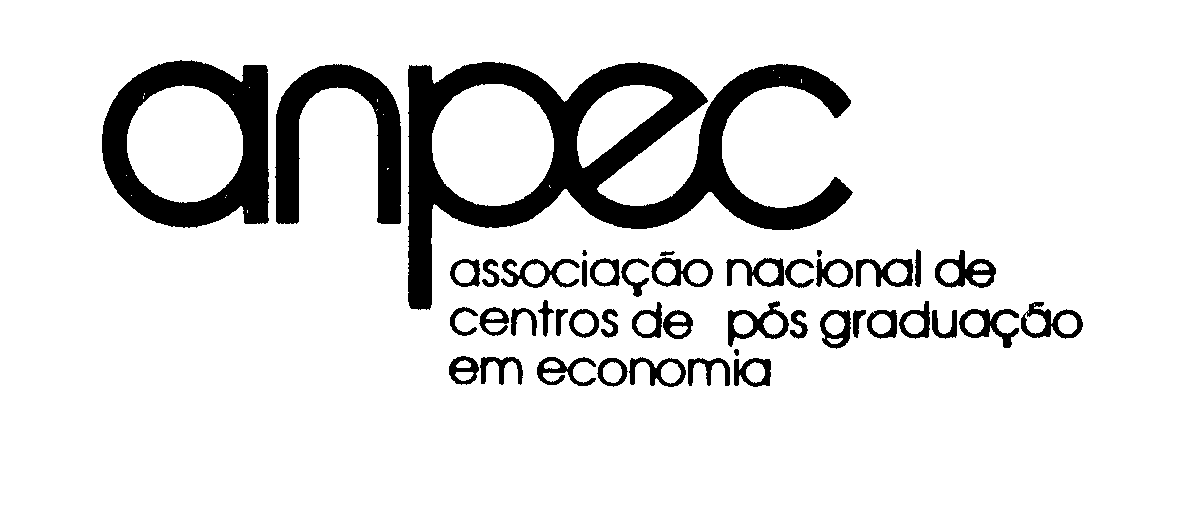 